Затверджено Розпорядженням міського голови  від 12.07.2022 №84ІНФОРМАЦІЙНА КАРТКАадміністративної послуги«Прийняття рішення (згоди) про проведення психіатричного огляду або надання психіатричної допомоги особі віком до 14-ти років у разі незгоди одного з батьків або за відсутності батьків»* При зверненні до адміністратора пред’являється паспорт суб’єкта звернення та довіреність, якщо заявник діє в інтересах іншої особи.       Начальник служби у справах дітей					Вадим ПЕТРЕНКО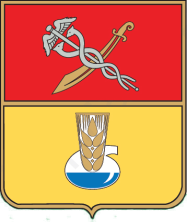 Центр надання адміністративних послуг в м. Первомайський виконавчого комітету Первомайської міської ради Харківської областіконтактний телефон: 05748 34103       http://www.pervom-rada.gov.ua, e-mail: tsnap.pervom@ukr.net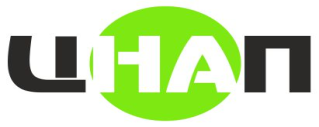 Інформація про суб’єкта надання адміністративної послугиІнформація про суб’єкта надання адміністративної послугиІнформація про суб’єкта надання адміністративної послугиІнформація про суб’єкта надання адміністративної послуги1.1.Суб’єкт надання адміністративної послугиСлужба у справах дітей виконавчого комітету Первомайської міської радиІнформація про Центр надання адміністративних послугІнформація про Центр надання адміністративних послугІнформація про Центр надання адміністративних послугІнформація про Центр надання адміністративних послугНайменування центру надання адміністративних послуг, в якому здійснюється обслуговування суб’єкта зверненняНайменування центру надання адміністративних послуг, в якому здійснюється обслуговування суб’єкта зверненняНайменування центру надання адміністративних послуг, в якому здійснюється обслуговування суб’єкта зверненняЦентр надання адміністративних послуг в               м. Первомайський виконавчого комітету Первомайської міської ради Харківської області22Місцезнаходження центру надання адміністративних послуг64102, Харківська область, м.Первомайський, проспект  40 років Перемоги, 133Інформація щодо режиму роботи центру надання адміністративних послугПонеділок, вівторок, середа, п’ятниця : 08.00 -17.00 год.Четвер:  08.00 - 20.00 год.Субота  08.00-15.00 год.без перерви на обід, вихідний - неділя 44Телефон/факс (довідки), адреса електронної пошти та веб – сторінки центру надання адміністративних послугт/факс(05748) 3 41 03 e-mail: tsnap.pervom@ukr.netskype: tsnap.pervomayskiyhttp://www.pervom-rada.gov.ua/Нормативні акти, якими регламентується надання адміністративної послугиНормативні акти, якими регламентується надання адміністративної послугиНормативні акти, якими регламентується надання адміністративної послугиНормативні акти, якими регламентується надання адміністративної послуги55Закони УкраїниЦивільний кодекс України; Сімейний кодекс України; Закон України «Про охорону дитинства»; Закон України «Про забезпечення організаційно-правових умов соціального захисту дітей-сиріт та дітей, позбавлених батьківського піклування»; Закон України «Про психіатричну допомогу».66Акти Кабінету Міністрів УкраїниПорядок провадження органами опіки та піклування діяльності, пов’язаної із захистом прав дитини, затверджений постановою Кабінету Міністрів України від 24.09.2008 № 866.77Акти центральних органів виконавчої влади-88Акти місцевих органів виконавчої влади/органів місцевого самоврядування-Умови отримання адміністративної послугиУмови отримання адміністративної послугиУмови отримання адміністративної послугиУмови отримання адміністративної послуги99Підстава для одержання адміністративної послугиЗвернення одного з батьків або іншого законного представника1010Вичерпний перелік документів, необхідних для отримання адміністративної послуги, а також вимоги до них1.* Заява одного з батьків або іншого законного представника. 2. Копії паспортів суб’єктів звернень - 1, 2 та сторінка з відміткою про реєстрацію місця проживання.3. Довідка про стан здоров’я малолітньої особи, виданий лікарсько-консультативної комісії, термін якої не перевищує один місяць з дати видачі, або висновок лікуючого лікаря, або направлення госпіталізації.4. Засвідчена копія довідки медико-соціальної експерт ної комісії (за наявності).5. засвідчена копія посвідчення про надання статусу особи з інвалідністю (за наявності).6. Засвідчена копія про призначення опікуна малолітньої особи.7. Засвідчена копія свідоцтва про народження малолітньої особи.1111Порядок та спосіб подання документів, необхідних для отримання адміністративної послугиДокументи надаються суб’єктом звернення особисто, або уповноваженою особою, в довіреності якої має бути чітко зазначено, на який саме вид адміністративних послуг подаються документи.1212Платність (безоплатність) надання адміністративної послугиБезоплатноу разі платності:у разі платності:у разі платності:у разі платності:12.1Нормативно-правові акти, на підставі яких  стягується платаНормативно-правові акти, на підставі яких  стягується плата-12.2Розмір та порядок внесення плати за платну адміністративну послугуРозмір та порядок внесення плати за платну адміністративну послугу-12.3Розрахунковий рахунок для внесення платиРозрахунковий рахунок для внесення плати-13Строк надання адміністративної послугиСтрок надання адміністративної послугиОдин день14Перелік підстав для відмови у наданні адміністративної послугиПерелік підстав для відмови у наданні адміністративної послугиПодання суб’єктом звернення неповного пакета документів згідно з встановленим вичерпним переліком.Невідповідність правочину інтересам дитини.15Результат надання адміністративної послугиРезультат надання адміністративної послугиРішення (згода) органу опіки та піклування виконавчого комітету Первомайської міської ради 16Способи отримання відповіді (результату)Способи отримання відповіді (результату)Особисто або  через уповноважену особу